SCHEDULE OF CONDITIONSPLANNING NOTES 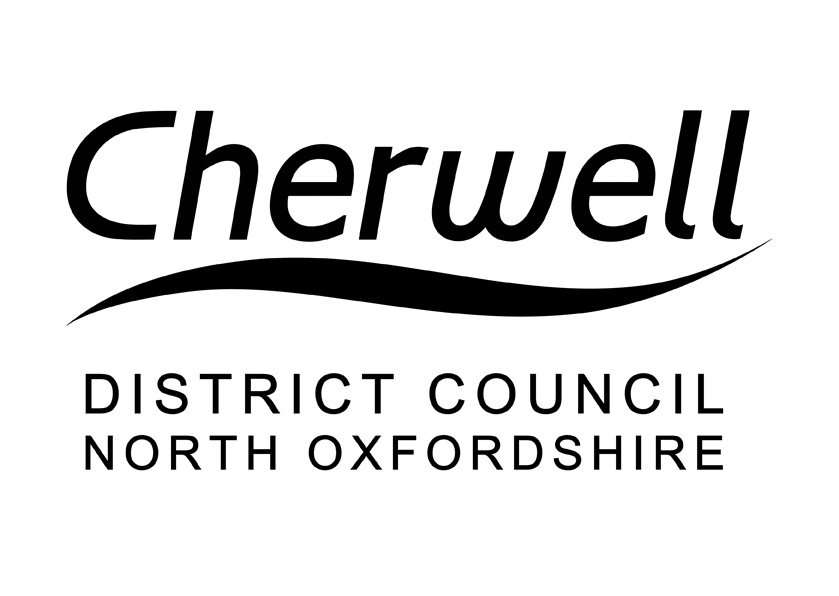 Application Number: 24/00174/TCAArboricultural Comments (TCA & TPO)Application Received:22 January 202422 January 2024Target Date:4 March 20244 March 2024Report Date:28 February 202428 February 2024Case Officer:Jonathan Emanuel (Arboricultural Officer)Jonathan Emanuel (Arboricultural Officer)ApplicantWJ Hutchings & SonsUnit 5 Selby BarnsTowcesterNorthantsNN12 8ALAgentWJ Hutchings & SonsUnit 5 Selby BarnsTowcesterNorthantsNN12 8ALSite: Barn House, Main Street, Sibford Ferris, OX15 5RGParish Council comments:No objectionNeighbour comments:No comments Statutory Protection:CAT.E.M.P.O guidance notes completed:NoTrees / Proposal (Brief Description)T1 x Apple - prune by maximum of 2 metresT2 x (Apple - prune by maximum of  2 metresAppraisalProposals are considered sound Arboricultural management.ConclusionIt is not felt the trees removal holds potential to detrimentally impact the conservation area, as such it is not felt a TPO is warranted for either tree.Case officer decision:PermittedCase officer signature:Jonathan EmanuelChecked by:Date checked: